                                                                                                                                                          Lecture d’image : les couleurs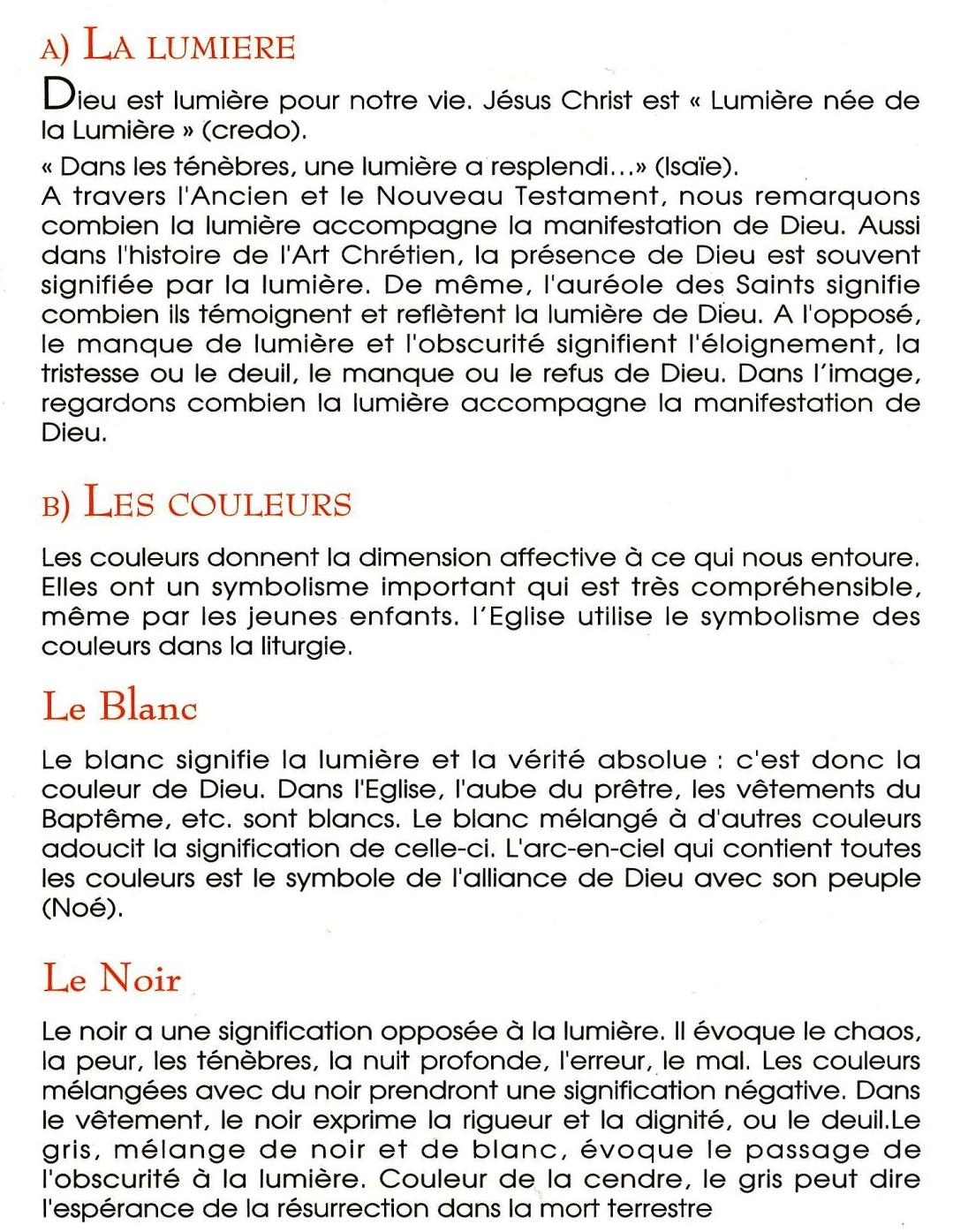 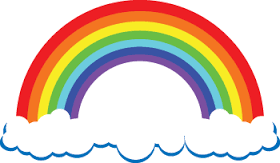 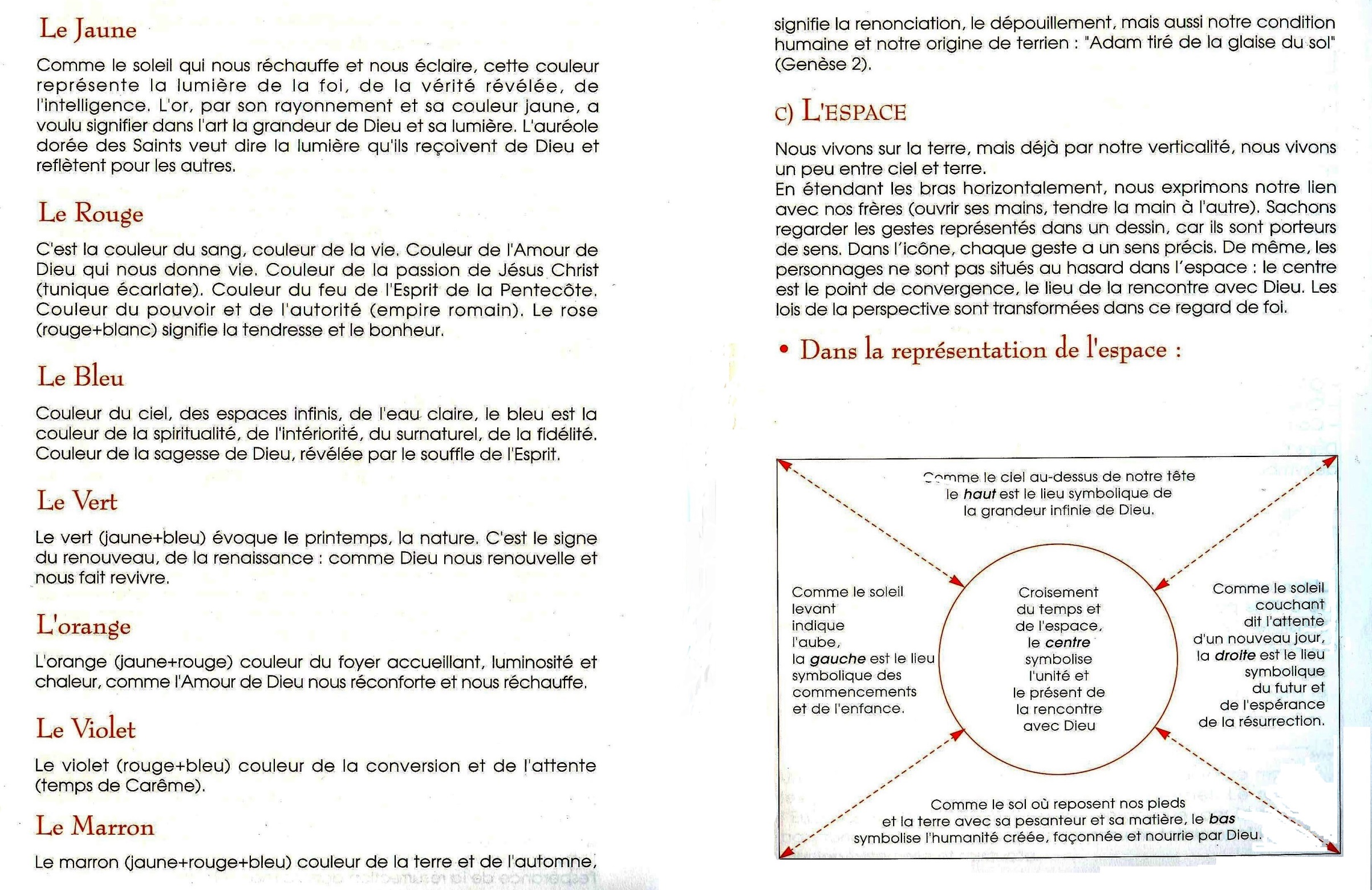 